Международная научно-практическая конференция 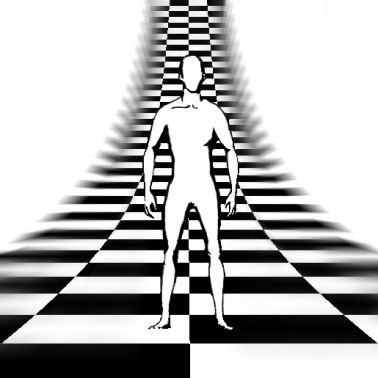 "СОЦИАЛЬНЫЕ НОРМЫ В УСЛОВИЯХ СОВРЕМЕННЫХ РИСКОВ"18-19 мая 2017 г., г. Челябинскhttp://soc-is.ru/ИНФОРМАЦИОННОЕ ПИСЬМОФедеральное государственное бюджетное образовательное учреждение высшего образования «Челябинский государственный университет» и Научно-исследовательский центр «АнтроВита» 18-19 мая 2017 года приглашает принять участие в Международной научно-практической конференции "Социальные нормы в условиях современных рисков".Форма участия -очно-заочнаяЯзыки конференции-русский-английскийУчастники научно-практической конференцииК участию в конференции приглашаются сотрудники научных организаций, преподаватели вузов, молодые ученые, аспиранты, студенты, учащиеся 9-11 классов общеобразовательных школ.Формат проведенияВ рамках проведения конференции намечены следующие направления работы:Социальные нормы и девиации в современном обществе.Политические и информационные риски многополярного мира.Биотехнология как цивилизационный риск.Идеологические риски и религиозно-этическая норма в условиях глобальных социальных трансформаций.Личность в обществе риска.Правовое регулирование современных социальных девиаций.Влияние техногенных и природных рисков на социальную напряженность.Экономическая природа рисков.Мероприятия научно-практической конференцииПо результатам работы конференции будет издан сборник тезисов с присвоением номера ISBN. Тезисы будут расположены в НЭБ (РИНЦ).Каждому участнику конференции вручается сертификат.Прием заявок и тезисовПрием заявок осуществляется до 10 мая 2017 года по электронной почте soc-is@yandex.ru. Форма заявки находится на в Приложении 1 к информационному письму.Требования к тезисамТезисы должны быть оформлены в соответствии с правилами и образцом (Приложение 2 к информационному письму). Требования к докладуДоклад должен отражать основное содержание исследования. Продолжительность доклада – до 7 минут. Наличие компьютерной презентации, дополнительный раздаточный материал – по желанию автора.Критерии оцениванияКонференция предусматривает работу отдельной секции конкурса научных работ аспирантов, студентов и школьников в случае очного участия конкурсантов. Победители и призеры получат дипломы I, II и III степени. Основным критерием оценки доклада участников является научная ценность исследования и его теоретическая и практическая значимость.Состав оргкомитетаПредседатель оргкомитета – Камалиева Ирина Ринатовна (г. Челябинск), ФГБОУ ВО «Челябинский государственный университет», кафедра социальной работы и социологии, доцент, кандидат философских наук.Сопредседатель – Тараданов Александр Ардалионович (г. Челябинск), ФГБОУ ВО «Челябинский государственный университет», кафедра социальной работы и социологии, профессор, доктор социологических наук, доцент.Члены оргкомитета:1. Циринг Диана Александровна (г. Челябинск), ФГБОУ ВО «Челябинский государственный университет», ректор, доктор психологических наук, профессор.2. Ганцев Шамиль Ханафиевич (г. Уфа), Клиника онкологии ГБУЗ "Республиканский онкологический  диспансер Республики Башкортостан", директор, доктор медицинских наук, профессор, председатель Общественного научно-технического совета Технопарка «Сколково».3. Гилинский Яков Ильич (г. Санкт-Петербург), кафедра уголовного права ФГБОУ ВО «Российский государственный педагогический университет им. А.И. Герцена», заведующий, доктор юридических наук, профессор.4. Зырянов Сергей Григорьевич (г. Челябинск), филиал ФГБОУ ВО «Российской академии народного хозяйства и государственной службы при Президенте Российской Федерации» в г. Челябинске, директор, доктор политических наук, профессор.5. Внутских Александр Юрьевич (г. Пермь), ФГБОУ ВО «Пермский национальный исследовательский университет», кафедра философии, профессор,  доктор философских  наук, доцент, главный редактор научного журнала «Вестник Пермского университета. Серия: Философия. Психология. Социология».6. Шумаков Алексей Юрьевич (г. Челябинск), ФГБОУ ВО «Челябинский государственный университет», экономический факультет, декан, кандидат экономических наук, профессор.7. Ефименко Марина Николаевна (г. Оренбург), ФГБОУ ВО «Оренбургский государственный педагогический университет», кафедра философии, культурологии и религиоведения, заведующая, доктор философских  наук, профессор.8. Рыбин Владимир Александрович (г. Челябинск), ФГБОУ ВО «Челябинский государственный университет», кафедра философии, профессор, доктор философских наук, доцент.9. Лезьер Виктория Александровна (Франция, г. Бриньоль), Образовательная некоммерческая ассоциация «Центр культуры и познания», президент, доктор философских наук, профессор.10.Зекрист Рида Ирековна (Казахстан, г. Костанай), Костанайский социально-технический университет им. З. Алдамжар, кафедра гуманитарных наук, профессор, кандидат философских  наук, доцент.11.Кожевникова Магдалена (Россия-Польша), ФГБУН «Институт философии Российской академии наук», научный сотрудник, кандидат философских наук.Организационный взнос, проживание и проездОргвзнос взымается за каждую публикуемую работу. В стоимость оргвзноса входят расходы на верстку, печать материалов и почтовую пересылку сборника. Участник может отказаться от оплаты услуг за почтовую пересылку, в данном случае участник забирает сборник самостоятельно у организаторов конференции.Размер организационного взноса – 150 рублей за страницу.Способы оплаты организационного взноса:Организационный взнос оплачивается по реквизитам участниками, чьи тезисы будут одобрены оргкомитетом.Реквизиты для перечисления оргвзноса:Номер счета	40817810572002158399Банк получателя	ЧЕЛЯБИНСКОЕ ОТДЕЛЕНИЕ N8597 ПАО СБЕРБАНК Г.ЧЕЛЯБИНСКБИК	047501602Корреспондентский счет 30101810700000000602КПП	745302001ИНН	7707083893ОКПО	09278955ОГРН	1027700132195Оргкомитет оставляет за собой право отказать в публикации участникам, не оплатившим оргвзнос. При очном участии оплата проезда и проживания участников конференции осуществляется направляющей стороной.  Дополнительную информацию по встрече и сопровождению очных участников конференции оргкомитет предоставляет по запросу.Приложение 1РЕГИСТРАЦИОННАЯ ФОРМА УЧАСТНИКАМеждународная научно-практическая конференция "СОЦИАЛЬНЫЕ НОРМЫ В УСЛОВИЯХ СОВРЕМЕННЫХ РИСКОВ" (18-19 мая 2016 г., г. Челябинск)*Просим указать направление в соответствии со следующим перечнем:Социальные нормы и девиации в современном обществе.Политические и информационные риски многополярного мира.Биотехнология как цивилизационный риск.Идеологические риски и религиозно-этическая норма в условиях глобальных социальных трансформаций.Личность в обществе риска.Правовое регулирование современных социальных девиаций.Влияние техногенных и природных рисков на социальную напряженность.Экономическая природа рисков.**Поле почтовый адрес заполняется участниками Конференции для последующего отправления сборника материалов Конференции (при необходимости). Просим указывать почтовый адрес в соответствии со следующим примером:Иванову Ивану Ивановичу000000, г. Челябинск, ул. Ленина, д. 142, кв. 24Приложение 2ПРАВИЛА ПУБЛИКАЦИИ ТЕЗИСОВМеждународной научно-практической конференции «СОЦИАЛЬНЫЕ НОРМЫ В УСЛОВИЯХ СОВРЕМЕННЫХ РИСКОВ»Для публикации тезисов Вашей работы в сборнике Международной научно-практической конференции «Социальные нормы в условиях современных рисков» необходимо в срок до 10 мая 2017 г. выслать электронный вариант тезисов доклада на электронную почту оргкомитета soc-is@yandex.ru.Требования к оформлению тезисов:Уважаемые авторы!Все присланные Вами статьи должны быть оформлены в соответствии с данными требованиями.Материалы предоставляются в следующем виде:В наименовании файла с тезисами указывается: Фамилия И.О.Формат страницы: А4, ориентация книжная;Объем тезисов: от 3 страниц; Формат документа: Документ Microsoft Office Word;Шрифт: “Times New Roman”, основной текст – кегль 14;Межстрочный интервал: 1;Поля: сверху, снизу, слева, справа – 20 мм;Отступ (абзац): 1.25 см.Оформление ссылок на источники: при прямом и непрямом цитировании ссылка на источники приводится в квадратных скобках в соответствии с ГОСТ 7.1-2003. Порядок расположения (структура) текста:- индекс УДК (выравнивание по левому краю);- фамилия и инициалы автора (жирным шрифтом, по центру);- ученая степень (если имеется);- адрес электронной почты;- наименование учреждения места работы или учебы, город местонахождения (курсив, выравнивание по центру);- название статьи (заглавными буквами, жирным шрифтом, по центру);- аннотация (курсивом, объем до 50 слов);- основной текст тезиса;- литература (источники).Пример оформления тезиса:УДК 123.1Гафнер Н.А.,кандидат философских наук, nataly_777@mail.ru Челябинский государственный университет (г. Челябинск) Телесность человека как социокультурная ценность В статье предлагается анализ современных направлений трансформации человеческого тела, а также раскрывается социокультурный смысл «техник тела». Проведенный анализ позволил выявить уровни функционирования «культурного» тела человека.Телесность входит во множество контекстов, где обсуждается проблема человека: тело и мысль, тело и чувство, тело и жизнь, тело и смерть, тело и душа, тело и дух, тело и природа, тело и общество, «тело и культура» [1, с. 5]. …..ЛитератураАкчурин, Б.Г. Телесность как проявление человеческого потенциала и как валеологическая ценность [Текст] / Б.Г. Акчурин // Теория и практика физической культуры. – 2005. – № 6. – С. 50-52.18 мая 2017 г.Открытие конференции, проведение пленарной части, круглого стола по теме конференции «Социальные нормы в условиях современных рисков» и представление стендовых докладов.19 мая 2017 г.Проведение секционных заседаний, представление стендовых докладов, закрытие конференции и подведение итогов.ФИО автора/cоавторов (полностью на русском языке)ФИО автора/cоавторов полностью на языке участия (английский)Язык участияСтранаНаселенный пунктНаименование ВУЗаДолжностьНаправление* Телефон, E-mailПочтовый адрес**Количество необходимых печатных экземпляров сборника, шт.Необходимость почтовой пересылки сборника (стоимость пересылки –100 рублей), да/нет